UCHWAŁA Nr XXXI/    /2017RADY MIEJSKIEJ W SKARYSZEWIE  z dnia                2017 rok
zmieniająca uchwałę w sprawie uchwalenia Statutu Gminy Skaryszew. 
    Na podstawie art. 18 ust. 2 pkt 1 ustawy z dnia 8 marca 1990r. o samorządzie gminnym                (Dz.U.z 2017r. poz.1875)- uchwala się: 	    § 1.W Statucie Gminy Skaryszew stanowiącym załącznik do uchwały Nr IV/29/2003 Rady Miejskiej w Skaryszewie z dnia 21 lutego 2003r. w sprawie ogłoszenia tekstu jednolitego Statutu Gminy (Dz.Urz.Woj.Maz.2016.6599) – wprowadza się następujące zmiany:1) W  § 3 ust.1 otrzymuje brzmienie:„1. Herbem Gminy jest herb miasta Skaryszewa. Postać herbu zatwierdzona została zarządzeniem Ministra Spraw Wewnętrznych z dnia 21 listopada 1938r. w sprawie zatwierdzenia herbu miasta Skaryszewa (Monitor Polski z 1938r. Nr 273 poz. 641).Postać herbu określa załącznik Nr 2 do niniejszego Statutu”.2) Załącznik Nr 2 do Statutu otrzymuje brzmienie określone w załączniku do niniejszej uchwały.      § 2. Wykonanie uchwały powierza się Przewodniczącemu Rady Miejskiej w Skaryszewie.    § 3. Uchwała wchodzi w życie po upływie 14 dni od dnia ogłoszenia w Dzienniku Urzędowym Województwa Mazowieckiego.Załącznik Nr 1Do Uchwały Rady Miejskiej w Skaryszewiez dnia …………….. 2017r.Postać Herbu Gminy            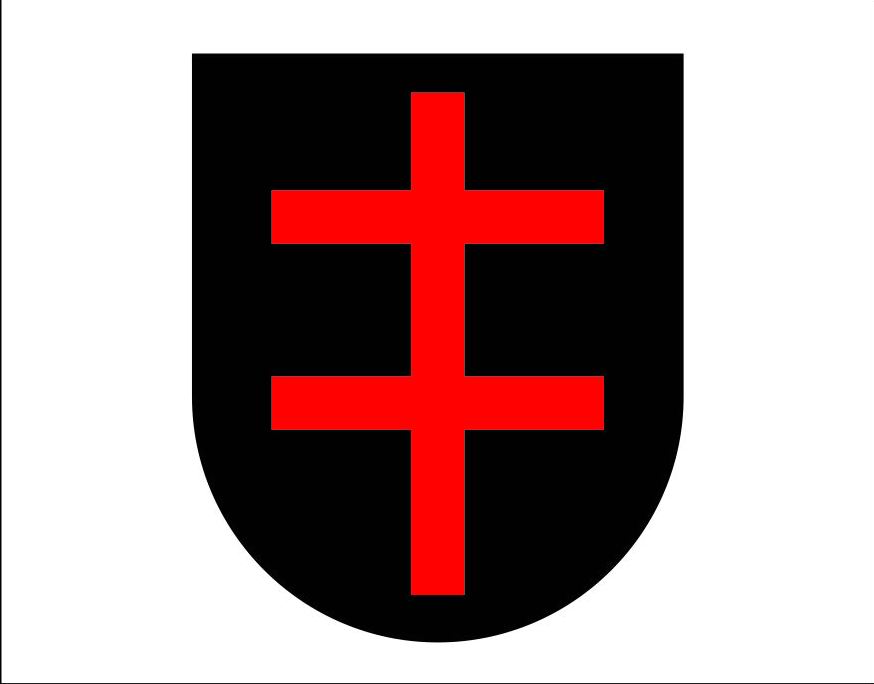 